WMAS Newsletter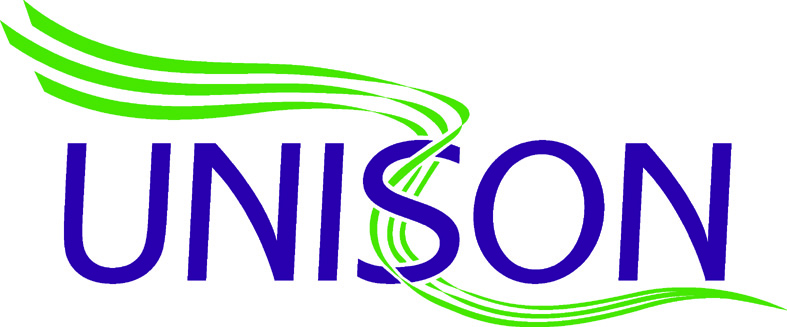 June 2016	 Linked Banding Agreement Ballot PapersCan any member of staff who is eligible to vote on the Linked Banding Agreement Proposal but has NOT received a Ballot paper please email :reenafarrington@sky.com as soon as possible with theirName, Address, Base Station, Rank and Unison Membership NumberAny problems please contact your local rep or use the ‘contact us’ option on the WMAMBO website.Many Thanks